PARTEA C - OFERTA FINANCIARĂDenumirea ofertei: ACHIZIȚIE SERVICII organizare program de instruire pentru asistenți medicali în cadrul proiectului 2SOFT/4.1/80 - ”Rețea comună pentru managementul bolilor cardiovasculare în regiunea transfrontalieră România – Republica Moldova” – Număr de referință: 5.4.7.Preț total pentru serviciile ofertate:  Prețul global oferit pentru serviciile ofertate este de:  ....................................................................................................................................lei, Prețul include toate costurile și taxele necesare prestării  serviciilor, conform cerințelor și specificațiilor Beneficiarului.Ne angajăm să menţinem această ofertă valabilă pentru o durată de 90(nouăzeci)de zile de la data limită de depunere a ofertei şi  ea  va  rămâne  obligatorie pentru noi, putând fi  acceptată oricând înainte de expirarea perioadei de valabilitate.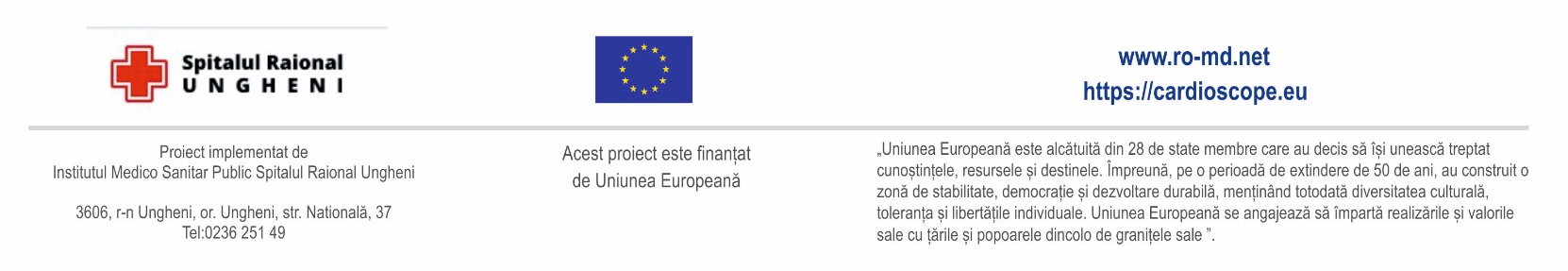 Denumirea (denumirile) și adresa (adresele) persoanei sau persoanelor juridice care depun această ofertăOfertant:Reprezentant legal:Numele și prenumele:Semnătura:Data: